Publicado en 45221/Esquivias el 05/11/2012 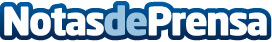 Casetas e IBERHall para eventos IberStand en la XX Feria del Libro Antiguo y de Ocasión de SalamancaLa XX Feria Municipal del Libro Antiguo y de Ocasión de Salamanca  reúne desde el 20 de octubre al 4 de noviembre, 26 librerías de distintos puntos del país en las casetas para eventos IberStand.Datos de contacto:dragos adamresponsable marketing902732359Nota de prensa publicada en: https://www.notasdeprensa.es/casetas-e-iberhall-para-eventos-iberstand-en-la-xx-feria-del-libro-antiguo-y-de-ocasion-de-salamanca Categorias: Marketing http://www.notasdeprensa.es